Na  temelju članka  57.  Poslovnika  Općinskog  vijeća  Općine  Ernestinovo (Službeni  glasnik Općine Ernestinovo, broj 2/21 ) sazivam 13.  SJEDNICU  OPĆINSKOG  VIJEĆAOPĆINE  ERNESTINOVOkoja će se održati dana  14. lipnja 2022.  (utorak) s  početkom u 18.00  sati  u  vijećnici  Općine  Ernestinovo,  u  Ernestinovu,  V.  Nazora  64  te  predlažem  sljedećiDnevni redUsvajanje zapisnika sa  12. sjednice VijećaDonošenje Odluke o nerazvrstanim cestama na području OpćineErnestinovoDonošenje Odluke o prodaji suvlasničkih dijelova na nekretnini  Dječje odmaralište OmišaljDonošenje Odluke o davanju suglasnosti na sklapanje Ugovora o kupovini suvlasničkih dijelova na nekretnini  Dječje odmaralište OmišaljU slučaju   nemogućnosti  dolaska   na  sjednicu, molimo  Vas da o  tome  obavijestite Jedinstveni upravni odjel OE,  na  tel.: 270-226Predsjednik Općinskog          									Vijeća								Krunoslav DragičevićPRILOG:Zapisnik sa  12. sjednice VijećaPrijedlog  Odluke o nerazvrstanim cestama na području OpćineErnestinovoPrijedlog Odluke o prodaji suvlasničkih udjela na nekretnini – Dječje odmaralište OmišaljPrijedlog Odluke o davanju suglasnosti na potpisivanje Ugovora o kupovini suvlasničkih udjela na nekretnini – Dječje odmaralište Omišalj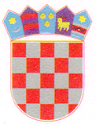 REPUBLIKA HRVATSKAOsječko-baranjska  županijaOpćina  ErnestinovoOpćinsko vijećeKLASA: 021-05/22-01/6URBROJ: 2158-19-01-22-1Ernestinovo,  07. lipnja  2022.